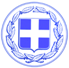 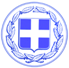 Κως, 09 Απριλίου 2017    					ΔΕΛΤΙΟ ΤΥΠΟΥ Την εβδομάδα, από Μεγάλη Δευτέρα 10-04-2017 έως Μεγάλη Πέμπτη 13-04-2017 προγραμματίζεται να εκτελεστούν οι παρακάτω εργασίες ανά Δημοτική Κοινότητα:Δημοτική Κοινότητα Κω Μεταφορά τόφου στον ΧΥΤΑΜάζεμα κλαδιών και μπάζων με φορτηγά και φορτωτήΕργασίες ανάπλασης στο Ο.Τ. 9Α Επισκευές πεζοδρομίωνΒλάβες ηλεκτροφωτισμούΔιεκπεραίωση αιτημάτωνΣυνδρομή με καλαθοφόρο στον ΑνθόκηποΔημοτική  Κοινότητα  Πυλίου Ασπρίσματα εντός του Οικισμού Καθαριότητα - Αποψίλωση εντός του ΟικισμούΑποψίλωση σε διασταυρώσεις στο ΜαρμάριΑποκομιδή προϊόντων κλάδευσηςΑγροτική οδοποιία Δημοτική  Κοινότητα  Ασφενδιού  Καθαριότητα -Αποψίλωση εντός του ΟικισμούΚαθαριότητα στο Αγ. ΠαύλοΑποκατάσταση ζημιάς ΔΕΥΑΚ στο πάρκο του ΟΤΕΑγροτική οδοποιία στην περιοχή «Χαϊχούτες» Μεταφορά προϊόντων κλάδευσηςΔημοτική Κοινότητα ΑντιμάχειαςΑποψίλωση χόρτων και εργασίες καθαρισμού των Κοιμητηρίων της Κοινότητάς μας.Αγροτική οδοποιία.Αποψίλωση χόρτων  και εργασίες καθαρισμού σε δρόμους των τριών ενοριών της Κοινότητας.Συλλογή και μεταφορά αστικών απορριμμάτων όπως, προϊόντα κηπουρικών εργασιών (κλαδιά, φύλλα, χόρτα κ.λπ.)., ογκώδη αστικά απορρίμματα (παλαιά έπιπλα, στρώματα, οικιακές συσκευές κ.λπ.) καθώς και απορρίμματα οποιασδήποτε φύσης και προέλευσης που βρίσκονται σε οδούς, κοινόχρηστους χώρους, ακάλυπτα οικόπεδα κ.λπ. Δημοτική Κοινότητα Καρδάμαινας Κλάδεμα , καθαρισμός & άσπρισμα  στην περιοχή γύρω από την Εκκλησία  του χωριού ενόψει της γιορτής του ΠΑΣΧΑ. Μετά την διάνοιξη  δρόμου στην περιοχή Κεπέχης (παλιά Παιδική χαρά),θα γίνει και τσιμεντόστρωση του καθώς και κατασκευή κράσπεδων.  Δημοτική Κοινότητα ΚεφάλουΑγροτική οδοποιία. Καθαρισμός     παρτεριών  ΤΣΕΣΙΜΕ  και  προς παραλία. Ασπρίσματα τοιχία ΤΣΕΣΙΜΕ και προς ΚΑΣΤΡΟ. Αποκαταστάσεις ζημιών Δ.Ε.Υ.Α.ΚΩ.ΕΡΓΑΣΙΕΣ ΤΜΗΜΑΤΟΣ ΠΡΑΣΙΝΟΥ Δ/ΝΣΗΣ ΠΕΡΙΒΑΛΛΟΝΤΟΣΠΟΥ ΘΑ ΓΙΝΟΥΝ ΑΠΟ 10/4/2017 ΕΩΣ 13/4/2017ΚΛΑΔΕΥΣΗ ΔΕΝΔΡΩΝ ΕΠΙ ΤΗΣ ΟΔΟΥ ΑΝΤΙΓΟΝΗΣ ΑΠΟ ΑΒΙΚΩ ΠΡΟΣ ΕΘΕΛΟΝΤΩΝ ΠΑΛΑΙΩΝ ΠΟΛΕΜΙΣΤΩΝ ΚΛΑΔΕΥΣΗ 4 ΦΙΚΩΝ ΕΠΙ ΤΗΣ ΠΛΑΤΕΙΑΣ ΑΓ. ΠΑΡΑΣΚΕΥΗΣ ΚΟΠΗ ΧΟΡΤΩΝ - ΚΑΘΑΡΙΣΜΟΣ ΠΑΡΤΕΡΙΟΥ – ΚΟΜΒΟΥ ΕΠΙ ΤΗΣ ΟΔΟΥ ΕΘΝΑΡΧΟΥ ΜΑΚΑΡΙΟΥ ΚΟΠΗ ΧΟΡΤΩΝ - ΚΑΘΑΡΙΣΜΟΣ ΠΑΡΤΕΡΙΟΥ ΕΝΑΝΤΙ ΞΕΝΟΔΟΧΕΙΟΥ «ALEXANDRA»ΣΚΑΨΙΜΟ – ΦΥΤΕΥΣΗ ΠΑΡΤΕΡΙΟΥ ΚΟΜΒΟΥ ΣΤΟ ΚΑΚΟ ΠΡΙΝΑΡΙΚΑΘΑΡΙΣΜΟΣ ΠΑΡΤΕΡΙΟΥ ΕΝΑΝΤΙ «ΚΑΖΑ»ΚΑΘΑΡΙΣΜΟΣ ΠΑΡΚΟΥ «ΞΕΝΙΑ»ΚΟΠΗ ΧΟΡΤΩΝ Ι.Ν. ΑΓ. ΝΙΚΟΛΑΟΥ ΟΛΟΚΛΗΡΩΣΗ ΚΟΠΗΣ ΧΟΡΤΩΝ ΠΑΡΚΟΥ ΠΛΑΤΕΙΑΣ ΚΤΕΛ & ΠΑΡΤΕΡΙΩΝ ΤΕΡΜΑ ΟΔΟΥ ΚΛΕΟΠΑΤΡΑΣΣΧΗΜΑΤΟΠΟΙΗΣΗ ΦΥΤΟΦΡΑΚΤΗ ΕΠΙ ΤΗΣ ΟΔΟΥ ΙΠΠΟΚΡΑΤΟΥΣ & ΒΑΣ. ΠΑΥΛΟΥ  ΣΧΗΜΑΤΟΠΟΙΗΣΗ ΦΥΤΟΦΡΑΚΤΗ  ΝΕΟΥ ΚΟΙΜΗΤΗΡΙΟΥ    ΟΛΟΚΛΗΡΩΣΗ ΦΥΤΕΥΣΗΣ ΠΑΡΤΕΡΙΩΝ ΠΛΑΤΕΙΑΣ ΠΡΩΗΝ ΑΤΕ ΚΑΘΑΡΙΣΜΟΣ ΤΩΝ ΖΑΡΝΤΙΝΙΕΡΩΝ ΕΠΙ ΤΗΣ ΟΔΟΥ ΛΟΡΔΟΥ ΒΥΡΩΝΟΣ ΑΠΟ ΑΡΧΑΙΛΟΓΙΚΟ ΧΩΡΟ ΕΩΣ ΟΔΟ ΚΟΡΑΗ ΚΟΠΗ ΓΚΑΖΟΝ ΕΜΠΡΟΣΘΕΝ ΣΥΝΤΡΙΒΑΝΙΟΥ ΠΛΑΤΕΙΑΣ ΠΛΑΤΑΝΟΥ (ΛΙΜΑΝΙ)ΚΟΠΗ ΓΚΑΖΟΝ ΠΑΡΤΕΡΙΩΝ ΕΝΑΝΤΙ ΔΗΜΑΡΧΕΙΟΥ ΚΟΠΗ ΓΚΑΖΟΝ ΕΠΙ ΤΗΣ ΟΔΟΥ ΒΑΣ. ΓΕΩΡΓΙΟΥ  		  Γραφείο Τύπου Δήμου Κω